PVC電纜PVC Cable圓形600V聚氯乙烯絕緣及被覆電纜-單芯Circular 600 PVC Insulation and Jacket Cable Single CoreConstruction: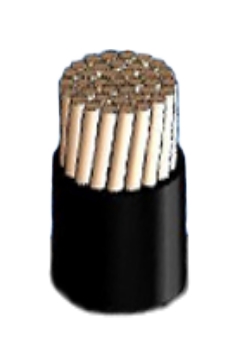 ConductorConductorInsulation thicknessOverall diameter (approx.)max. Conductorresistance 20℃AC test voltagemin.InsulationResistance 20℃Weight (約)(approx.)sq. mm.No./mmInsulation thicknessOverall diameter (approx.)max. Conductorresistance 20℃AC test voltagemin.InsulationResistance 20℃Weight (約)(approx.)sq. mm.No./mmmmmmΩ/kmV/1minMΩ-kmKg/km1.0 mm1/1.02.35.622.8150050401.2 mm1/1.22.35.815.8150050451.6 mm1/1.62.36.28.92150050602.0 mm1/2.02.36.65.65150050852.6 mm1/2.62.57.63.351500501053.5 mm27/0.82.37.05.20150050855.5 mm27/1.02.58.03.331500501158mm27/1.22.79.02.311500501558mm2壓縮Compacted circular2.78.82.2915005015014 mm27/1.62.911.01.3020004023514 mm2壓縮Compacted circular2.910.51.3120004022522 mm27/2.03.112.50.082420004033522 mm2壓縮Compacted circular3.112.00.083220004032530mm27/2.33.113.00.062320004041030mm2壓縮Compacted circular3.112.50.0610200040400